DSWD DROMIC Report #5 on theEarthquake Incident in Tulunan, North Cotabatoas of 20 October 2019, 12NNSituation Overview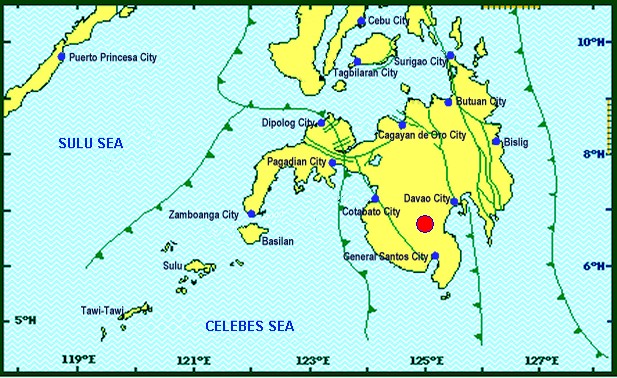 On 16 October 2019 at 07:37 PM, a 6.3 magnitude earthquake jolted the municipality of Tulunan, North Cotabato (06.75°N, 125.00°E - 022 km S 59° E) with a tectonic origin and a depth of focus of 8 km. The earthquake was also felt in the neighboring municipalities of North Cotabato.Source: DOST-PHIVOLCS Earthquake BulletinStatus of Affected Families / PersonsA total of 4,151 families or 20,755 persons were affected by the earthquake incident in 79 barangays in Regions XI and XII (see Table 1).	Table 1. Number of Affected Families / PersonsNote: The increase in the number of affected families or persons in the municipality of Makilala is based on the validated report submitted by DSWD-FO XII. Ongoing assessment and validation being conducted. Source: DSWD-FOs XI and XIIStatus of Displaced Families / PersonsInside Evacuation CentersThere are 269 families or 1,407 persons who are taking temporary shelter in three (3) evacuation centers in Regions XI and XII (see Table 2).Table 2. Displaced Families / Persons Inside Evacuation CenterNote: *The reported affected families or persons in City of Kidapawan have already returned to their area of residence. Thus, ongoing assessment and validation being conducted.Source: DSWD-FOs XI and XIIOutside Evacuation CentersThere are 608 families or 2,978 persons who are currently staying with their relatives and/or friends (see Table 3).Table 3. Number of Displaced Families / Persons Outside Evacuation CenterNote: Ongoing assessment and validation being conducted.Source: DSWD-FOs XI and XIIDamaged HousesThere are 1,792 damaged houses; of which, 482 are totally damaged and 1,310 are partially damaged (see Table 4).Table 4. Number of Damaged Houses Note: Ongoing assessment and validation being conducted.Source: DSWD-FOs XI and XIIDSWD DISASTER RESPONSE INFORMATION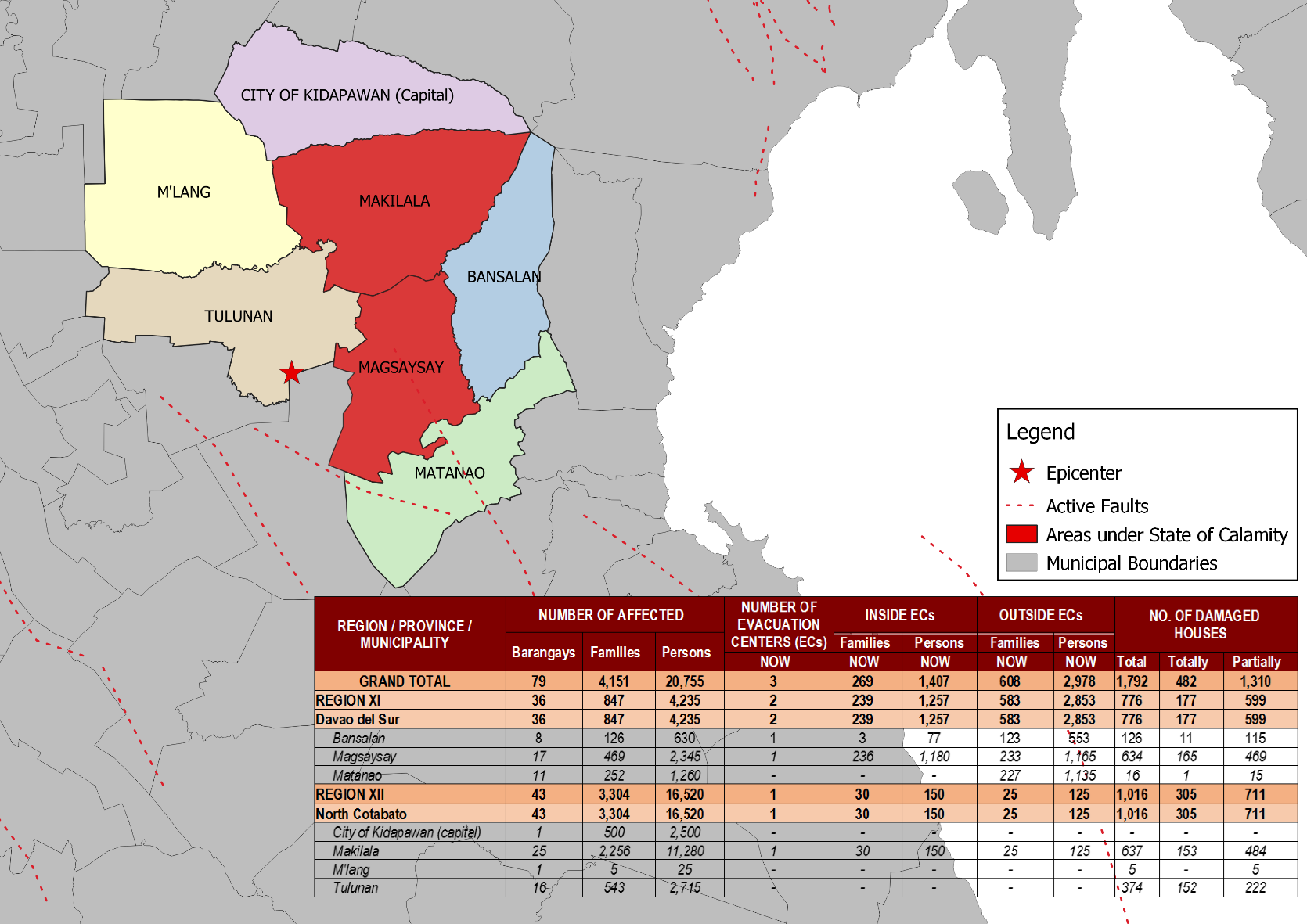   Source: DRMB-DROMIC GIS SpecialistsStatus of Prepositioned Resources: Stockpile and Standby FundsThe DSWD Central Office (CO), Field Offices (FOs), and National Resource Operations Center (NROC) have stockpiles and standby funds amounting to ₱1,962,461,844.39 with breakdown as follows:Standby FundsA total of ₱1,109,437,849.36 standby funds in the CO and FOs. Of the said amount, ₱1,076,221,717.34 is the available Quick Response Fund (QRF) in the CO.StockpilesA total of 326,864 Family Food Packs (FFPs) amounting to ₱125,739,187.01 and available Food and Non-food Items (FNIs) amounting to ₱727,284,808.02. * Quick Response Fund (QRF) as of 12 September 2019** Status of Standby Funds and Stockpile as of 18 October 2019Situational ReportsDSWD-DRMBDSWD-FO XIDSWD-FO XII***The Disaster Response Operations Monitoring and Information Center (DROMIC) of the DSWD-DRMB is closely monitoring the effects of Earthquake Incident and is coordinating with the concerned DSWD-Field Offices for any significant updates.Prepared by:DIANE C. PELEGRINOGLENNALD O. PORILLORODEL V. CABADDUReleasing OfficerDate/Time:16 Oct 2019 - 07:37:04 PMReported Intensities:Intensity VII - Tulunan, North Cotabato, M'Lang, North Cotabato, Kidapawan CityIntensity VI - Digos City, Davao del Sur; Sto. Nino, South Cotabato; Tacurong CityIntensity V - Alabel & Malungon, Sarangani; Lake Sebu, Polomolok, Tampakan & Tupi, SouthCotabato; Koronadal City; Roxas & Pikit, North Cotabato;General Santos City; Davao City;Kalamansig, Lebak & Palimbang, Sultan KudaratIntensity IV - Kiamba, Sarangani; Esperanza & Rosario, Agusan del Sur; Kalilangan, Quezon,Kadingilan & Damulog, Bukidnon; Mawab, Compostela Valley; Cotabato City; Matanog, Barira &Sultan Kudarat, MaguindanaoIntensity III - Santa Josefa, Agusan del Sur; Iligan City; Dipolog CityIntensity II - Butuan City; Zamboanga CityIntensity I - Hinatuan, Surigao del SurInstrumental Intensities:Intensity VII - Kidapawan CityIntensity V - Tupi and Polomolok, South Cotabato; Alabel, SaranganiIntensity IV - Kiamba, Sarangani; T'Boli, South Cotabato; General Santos CityIntensity III - Cagayan de Oro City; Gingoog City, Misamis Oriental;Intensity II - Cagayan de Oro, Misamis OrientalIntensity I - Dipolog City; Bislig CityExpecting Damage:YESExpecting Aftershocks:YESREGION / PROVINCE / MUNICIPALITY REGION / PROVINCE / MUNICIPALITY  NUMBER OF AFFECTED  NUMBER OF AFFECTED  NUMBER OF AFFECTED REGION / PROVINCE / MUNICIPALITY REGION / PROVINCE / MUNICIPALITY  Barangays  Families  Persons GRAND TOTALGRAND TOTAL 79   4,151 20,755 REGION XIREGION XI 36      847   4,235 Davao del SurDavao del Sur 36      847   4,235 Bansalan   8      126      630 Magsaysay17     469  2,345 Matanao11     252  1,260 REGION XIIREGION XII 43   3,304 16,520 North CotabatoNorth Cotabato 43   3,304 16,520 City of Kidapawan (capital)  1     500  2,500 Makilala25  2,256      11,280 M'lang  1   5 25 Tulunan16     543  2,715 REGION / PROVINCE / MUNICIPALITY REGION / PROVINCE / MUNICIPALITY  NUMBER OF EVACUATION CENTERS (ECs)  NUMBER OF EVACUATION CENTERS (ECs)  INSIDE ECs  INSIDE ECs  INSIDE ECs  INSIDE ECs REGION / PROVINCE / MUNICIPALITY REGION / PROVINCE / MUNICIPALITY  NUMBER OF EVACUATION CENTERS (ECs)  NUMBER OF EVACUATION CENTERS (ECs)  Families  Families  Persons  Persons REGION / PROVINCE / MUNICIPALITY REGION / PROVINCE / MUNICIPALITY  CUM  NOW  CUM  NOW  CUM  NOW GRAND TOTALGRAND TOTAL    6 3      794      269   4,032   1,407 REGION XIREGION XI    4 2      264      239   1,382   1,257 Davao del SurDavao del Sur    4 2      264      239   1,382   1,257 Bansalan    1 1    3    3  77  77 Magsaysay   1 1     236     236  1,180  1,180 Matanao   2 - 25    -     125    - REGION XIIREGION XII    2 1      530  30   2,650      150 North CotabatoNorth Cotabato    2 1      530  30   2,650      150 City of Kidapawan (capital)   1 -     500    -  2,500    - Makilala   1 1 30 30     150     150 REGION / PROVINCE / MUNICIPALITY REGION / PROVINCE / MUNICIPALITY  OUTSIDE ECs  OUTSIDE ECs  OUTSIDE ECs  OUTSIDE ECs REGION / PROVINCE / MUNICIPALITY REGION / PROVINCE / MUNICIPALITY  Families  Families  Persons  Persons REGION / PROVINCE / MUNICIPALITY REGION / PROVINCE / MUNICIPALITY  CUM  NOW  CUM  NOW GRAND TOTALGRAND TOTAL     608      608      2,978      2,978 REGION XIREGION XI     583      583      2,853      2,853 Davao del SurDavao del Sur     583      583      2,853      2,853 Bansalan     123      123   553   553 Magsaysay    233     233     1,165     1,165 Matanao    227     227     1,135     1,135 REGION XIIREGION XII 25  25   125   125 North CotabatoNorth Cotabato 25  25   125   125 Makilala25 25  125  125 REGION / PROVINCE / MUNICIPALITY REGION / PROVINCE / MUNICIPALITY   NO. OF DAMAGED HOUSES   NO. OF DAMAGED HOUSES   NO. OF DAMAGED HOUSES REGION / PROVINCE / MUNICIPALITY REGION / PROVINCE / MUNICIPALITY  Total  Totally  Partially GRAND TOTALGRAND TOTAL1,792     482     1,310 REGION XIREGION XI   776     177  599 Davao del SurDavao del Sur   776     177  599 Bansalan   126 11  115 Magsaysay   634    165 469 Matanao     16  1   15 REGION XIIREGION XII1,016     305  711 North CotabatoNorth Cotabato1,016     305  711 Makilala   637    153 484 M'lang 5   -     5 Tulunan   374    152 222 STANDBY FUNDSFAMILY FOOD PACKSFAMILY FOOD PACKSOther Food ItemsNon Food ItemsSUB-TOTAL (Food and NFIs)Total STANDBY FUNDS & STOCKPILESTANDBY FUNDSQuantity Total CostTotal CostTotal CostSUB-TOTAL (Food and NFIs)Total STANDBY FUNDS & STOCKPILETOTAL1,109,437,849.36 326,864125,739,187.01 203,965,150.23 523,319,657.79 727,284,808.02 1,962,461,844.39 Central Office1,076,221,717.34-----1,076,221,717.34 NRLMB-NROC -   44,791 19,694,103.74 58,320,536.47 286,261,308.65 344,581,845.12  364,275,948.86 NRLMB-VDRC -   -    -     7,256,200.00    6,387,750.00 13,643,950.00    13,643,950.00 I2,379,275.0025,667   9,374,274.78  299,455.20  37,796,300.20 38,095,755.40    49,849,305.18 II3,559,531.6628,662   9,214,300.12  998,872.00    2,219,096.75    3,217,968.75    15,991,800.53 III3,068,057.0017,766   7,770,150.48   2,420,969.70    7,081,527.15    9,502,496.85    20,340,704.33 CALABARZON1,772,325.004,555   1,566,724.70   3,187,954.80    6,205,173.91    9,393,128.71    12,732,178.41 MIMAROPA1,156,022.5827,060 11,311,080.00   1,030,561.74  10,663,131.29 11,693,693.03    24,160,795.61 V1,464,000.0025,943 10,117,770.00   5,829,520.72  39,733,790.47 45,563,311.19    57,145,081.19 VI3,000,000.008,716   3,137,760.00   7,438,103.31    6,184,569.00 13,622,672.31    19,760,432.31 VII2,300.0020,327   7,317,720.00 10,728,790.83  19,670,441.78 30,399,232.61    37,719,252.61 VIII3,755,235.0027,852 10,273,889.32   3,812,769.98  24,315,046.08 28,127,816.06    42,156,940.38 IX1,888.8512,742   4,587,120.00   1,363,280.00  14,657,720.14 16,021,000.14    20,610,008.99 X3,000,000.0028,03710,246,307.39 84,557,913.41 35,824,390.06 120,382,303.47  133,628,610.86 XI3,028,750.0010,336   3,735,430.40   2,726,400.00    8,512,037.19 11,238,437.19    18,002,617.59 XII3,000,701.689,083   3,642,283.00   8,284,807.00   746,876.16    9,031,683.16    15,674,667.84 CARAGA708,696.7513,446   5,483,547.72  210,180.68    3,612,431.96    3,822,612.64    10,014,857.11 NCR3,292,543.506,346   2,378,666.64  982,611.51  10,538,332.60 11,520,944.11    17,192,154.25 CAR26,805.0015,535   5,888,058.72   4,516,222.88    2,909,734.40    7,425,957.28    13,340,821.00 DATESITUATIONS / ACTIONS UNDERTAKEN20 October 2019The Disaster Response Management Bureau (DRMB) is continuously coordinating with DSWD-Field Offices for significant disaster response updates.All QRT members and emergency equipment are on standby and ready for deployment.DATEACTION(S) TAKEN20 October 2019The municipality of Magsaysay is declared under State of Calamity.DSWD-FO XI provided 900 Family Food Packs worth ₱325,260.00 and 230 Sleeping Kits worth ₱158,700.00 to the affected families.18 October 2019DSWD-FO XI conducted relief operation to the affected families in municipalities of Magsaysay, Bansalan and Matanao Davao Del Sur.17 October 2019DSWD-FO XI through the Disaster Response Monitoring and Information Center (DROMIC) was continuously coordinating with the Municipal Social Welfare and Development Office (MSWDO) of Magsaysay, Davao del Sur for updates and possible augmentation support for the affected families. DSWD-FO XI coordinated with Office of the Civil Defense (OCD) XI for updates on the status of affected families. DSWD-FO XI conducted ocular visit and assessment to the affected families. DATEACTION(S) TAKEN19 October 2019The Sangguniang Bayan of LGU Makilala signed the SB Resolution No. 46 last October 17 declaring the entire municipality under State of Calamity.DSWD XII will initially provide 2,256 Family Food Pack and laminated sacks to the affected families in Makilala, North Cotabato. Schedule is set this Sunday, 20 October 2019.18 October 2019DSWD-FO XII staff assisted in the conduct of Rapid Damage Assessment and Needs Analysis (RDANA) in North Cotabato.17 October 2019There were reported landslide incidents in the municipality of Tulunan affecting two (2) sitios. The CSWDO and MSWDO together with their respective MDRRMOs was doing their assessment to get accurate data on the numbers of families affected and the extent of damaged structures.DSWD-FO XII QRT members were on standby and were ready for activation if there’s a need for deployment.Four (4) vehicles were ready for utilization in case of response activation.DSWD-FO XII DRMD staff conducted an actual validation in North Cotabato areas.DSWD-FO XII attended the Emergency Meeting headed by OCD XII. 